Методическая разработка сценария спортивного праздника, посвященного Дню защиты детей, для детей дошкольного возрастаНаталия Гилева 
Методическая разработка сценария спортивного праздника, посвященного Дню защиты детей, для детей дошкольного возрастаЗадачи:1. Доставить детям удовольствие от совместной двигательной активности в играх, эстафетах, аттракционах.2. Способствовать формированию радостного настроения от участия в празднике.3. Закреплять умение действовать организованно, сообща, одной командой.4. Способствовать развитию физических качеств (ловкости, быстроты реакции, силы, координации движений).Ход праздника:Дети построились на площадке. Звучит музыка «Марш Игрушек» и выходят сказочные герои:Емеля,Василиса-Премудрая. Баба-яга,Волк.Емеля: -Здравствуйте дорогие ребятушки. (дети здороваются).Узнаёте нас? Я Емеля,а это Бабуся-Ягуся и она совсем не страшная и не вредная,а это Василиса-Премудрая,а это,конечно же вы узнали, Серый Волк.Ребята,а кто мне скажет какой сегодня день (Дети отвечают).Сегодня первый день лета. В этот день отмечается замечательный праздник День защиты детей. И вот я со своими друзьями пришёл вас поздравить, поиграть и потанцевать. Василисушка потанцуем с ребятками?Звучит музыка «Вместе весело шагать»,дети танцуют.Емеля: -Молодцы, Размялись немножко. А теперь давайте отправимся в путешествие по сказочной стране. В ней вы встретитесь со всеми нашими герями сказок,а ещё послушаете сказку от Никитичны. Счастливого пути!Дети с сопровождающими их взрослыми и сказочными героями идут на свои станции.Основная часть праздника происходит по круговой системе. Время пребывания на станции 5 минут. Переход от станции к станции происходит под музыку «Песенка о лете».Станция 1: Василиса-Премудрая на полянке.-Ясли. Игра «Зайчики», «Где же наши ручки?»-младшая гр. Игра «Воробышки и автомобиль»,» Солнышко и дождик»- средняя гр. Игра «Мы на луг ходили», «У медведя во бору»- старшая и подгот. гр. «Ищи», «Мыши и кот»Станция 2: Серый Волк в лесу.-ясли. игра «Зайка серенький сидит», «Собери колечки» «Поезд»-младшая группа игра «Волк и зайцы»-средняя группа - игра «Бездомный заяц»- старшая группа - игра «Бездомный заяц»-подготовительная группа – игра «Бездомный заяц»В конце игр проводятся прыжки через костёр.Станция 3: Баба-Яга.- ясли. игры «Солнышко и дождик» «Карусель»- младшая. игры: «Береги кубик»,«Баба-Яга спит»-Средняя группа. игры:«Быстро возьми»-Старшая группа. «Баба яга спит»- Подготовительная группа. «Шляпа»Станция 4: Емеля-рыбак.-Ясли. игра: «Собери рыбок»-младшая игра: «Кто больше наловит рыбки?»-Средняя группа: Эстафета: «Кто быстрее за рыбкой?»-Старшая группа: эстафета: «Кто быстрее за рыбкой?»-Подготовительная группа: эстафета: «Кто быстрее за рыбкой?»Станция 5:Театр бабушки Никитичны.После прохождения всех станций дети идут на место построения (под музыку под которую переходили от станции к станции).Сказочные персонажи выходят перед детьми.Емеля: -Ребята,понравилось вам наше путешествие? А теперь давайте под конец ещёпотанцуем.Дети танцуют танец: _» Чунга – чанга», «Утята».Емеля:- Вот и закончилось наше путешествие. Всего вам хорошего ребята. А нам пора возвращаться в свои сказки. А на память мы вам оставляем волшебные мелки,нарисуйте своих любимых сказочных персонажей и вы с ними обязательно ещё увидитесь.До свидания!Емеля,Волк, Василиса-Премудрая, Баба-яга уходят. Звучит музыка «в коробке с карандашами» и дети рисуют,на дорожках детского сада.Праздник заканчивается.Развлечение с клоунами к Дню защиты детейАлла Бурченкова 
Развлечение с клоунами к Дню защиты детейДень защиты детейДействующие лица: Лето, Клоуна Тёпа, Клоун КлёпаДети встают в большой круг, взявшись за руки. В центр круга выходит Лето.Лето: Здравствуйте, мои друзья! Как рада встрече с вами я!Вы подросли, большими стали, скажите, вы меня узнали?Всё вокруг я согреваю, загорать, купаться приглашаю,И все вы любите меня за это, ну так скажите, кто я?Все дети: Лето!Лето: Молодцы, ребята! Я пришла поздравить вас с началом лета и с вашим праздником детства!День первый лета, стань ещё светлей!Встречают первое июня всюду!Ведь это – День защиты всех детей!Его недаром отмечают люди!Лето, лето, много света, много солнечных лучей!На простор из душных комнат выходите поскорей!Все – на отдых! Все – на воздух! Все – на солнце загорать!Приглашаю на зарядку, на весёлую вставать!Танец «Весёлая зарядка»Лето: Ребята, а теперь, если вы со мной согласны, говорите - Да!- настроение каково, во?- все такого мнения?- все без исключения?- мы повзрослели?- всё мы сумели?- везде мы успели?- один за всех?- а все за одного?- а весело ли вам живётся?- вы умеете играть?Так давайте поиграем в интересную летнюю игру! Я вам буду говорить разные слова, если так бывает летом, мы поднимаем руки вверх и хлопаем, а если нет, то приседаем. Только слушайте внимательно!Игра «Что бывает летом». Лето загадывает летние слова: солнце (хлопают, зелёная трава (хлопают, снег (приседают, сосульки (приседают, цветы (хлопают, листопад (приседают, жара (хлопают) и т. д.Лето: Ой, ребята, я слышу какой-то шум! (Прислушивается). Кто так к нам сюда спешит, кто-то к нам сюда бежит!В центр зала выходят два клоуна.1 Клоун Тёпа: Ух ты, сколько детей! Куда это мы попали, в цирк?Лето: Да нет, это детский сад!2 Клоун Клёпа: (удивляются) В детский сад? (осматриваются по сторонам). Ой, и правда в детский сад! Вот это здорово! Я детишек люблю, потому что с ними можно поиграть, пошутить!1 Клоун Тёпа: да ты что, смотри, какие они ещё маленькие! Насмешил! Играть, шутить… Да они, наверное, только пустышку сосать и умеют! (Предлагает детям пустышку).Лето: Подождите, подождите! Наши дети за год очень повзрослели, и могут не только играть и шутить, а ещё и танцевать, и песни петь! Вот, посмотрите сами!Танец – песня «Вместе весело шагать» (старшие группы)Хоровод «Мы на луг ходили» (младшие группы)Клоун Клёпа: Ух ты, вот это здорово! И правда, ваши ребята большие и всё умеют.Лето: Клёпа, Тёпа, а ещё мы умеем превращаться в различных животных, и вас сейчас тоже научим! Вставайте вместе с нами!Разминка «У жирафа пятна»Клоун Тёпа: И всё равно, в мою игру они играть точно не смогут! Вот попробуйте за мной всё повторить, да ещё и не ошибиться!Игра «Как живёшь»Дети движениями показывают то, о чём говориться в тексте:Как живёшь? – Вот так! (выставляют большой палец вперёд)Как идёшь? – Вот так! (идут на месте)Как плывёшь? – Вот так! (имитируют плавание)Как бежишь? – Вот так! (бег на месте)Как грозишь? – Вот так! (грозят друг другу пальчиком)Как шалишь? – Вот так! (хлопают в ладоши)Игра повторяется 3-4 раза, каждый раз темп становится быстрее.Клоун Тёпа: Да вы и правда, молодцы, ребята. А вот посмотрим, умеете ли вы отгадывать загадки?Загадки на летнюю тему.Клоуны: Вот ребятки так ребятки, отгадали все загадки! Вы действительно все большие, умные и талантливые дети! Мы таких ещё никогда не встречали!Лето: Да, дорогие наши гости, все наши дети очень способные! Сегодня мы отмечаем чудесный праздник – День Защиты детей!Первый день цветного лета,Вместе нас собрал, друзья.Праздник солнца, праздник света,Праздник счастья и добра!Со мной вставайте в хоровод,Пусть каждый пляшет и споёт!Большой хороводКлоуны: Ну и молодцы! Какие вы ловкие, быстрые, весёлые! Вы нам так понравились, что пожалуй, мы вам всем подарим по шарику!Клоуны дарят связки воздушных шариков на каждую группу и прощаются.Лето: А теперь мелки возьмите, и на асфальте нарисуйте, напишите,Что для счастья нужно. Пусть в рисунках ваших будут:Счастье, солнце, дружба!Звучит весёлая музыка, дети рисуют на асфальте.Сценарий проведения праздника «День защиты детей»автор Хлынова Ирина ГлебоьвнаЗвучит песня «Детство»Ведущий.
Пришел июнь, июнь, июнь-
В саду щебечут птицы,
На одуванчик только дунь-
И весь он разлетится!
Праздник солнца! Сколько вас,
Одуванчиков у лета!
Детство – золотой запас
Для большой нашей планеты!Звучит первый куплет песни « Солнечный круг»Ведущий 1: Дорогие друзья, вот и наступил для нас долгожданный праздник солнца, самый долгий праздник – Праздник солнечного лета! Каждый день этого радостного большого праздника будет распахиваться, как новая страница интересной и яркой, красочной книги. Это книга, в которой будут и песни, и картины, и игры, и сказки, и загадки, и походы, и приключения! Каждый день летнего календаря красный, потому что каждый день лета – это радость, отдых, праздник! А самое главное – это мирное небо над нами!Сегодня – первый день лета. Этот день посвящен Международному Дню защиты детей и сохранению мира на земле. Этот день посвящен Вам, дорогие ребята. :Выходит старуха Шапокляк: Всем привет! Девочки-вертелочки, мальчишки-кочерыжки! Я – весёлая старушка Шапокляк. А вы попали в гости к сказке. А зачем вы сюда пришли? (играть, веселиться). Да?! Я тоже играть люблю. Я такие замечательные игры знаю. Вот, например, скамейку клеем намазать, а когда кто-то на неё сядет – вот смеху-то будет! Ха-ха-ха! Хорошая игра? (нет!) Тогда другая: идёт человек по улице, а я на него сверху ведро воды выливаю. Здорово? (нет!) Ну, тогда ещё одна игра. Мальчик, иди сюда. Вот шла я по улице и потеряла кошелёк, мальчик, помоги мне, подними кошелёк. (Мальчик пытается поднять, Шапокляк дёргает за верёвку). Ой, как весело! Нравится моя игра? Нет? Ой, какие вы все скучные… Игры вам мои не нравятся. Ну а вы-то во что любите играть? (ответы детей) Ладно, поиграю я в «ваши игры». Но для начала я хочу послушать стихи о лете.Дети читают стихи:1. Мы встречаем праздник лета,
Праздник солнца, праздник света.
Приходите в гости к нам.
Рады мы всегда гостям.2. Прилетят на праздник птицы
Дятлы, ласточки, синицы.
Будут щелкать и свистеть
Вместе с нами песни петь.3. Зажужжат вокруг стрекозы,
Улыбнуться маки, розы.
И оденется тюльпан
В самый яркий сарафан.4. Мы встречаем праздник лета
Праздник солнца, праздник света
Солнце, солнце, ярче грей
Будет праздник веселей.5.День первый лета, стань ещё светлей!
Встречают первое июня всюду!
Ведь это – День защиты всех детей,
Его недаром отмечают люди!Яндекс.Директ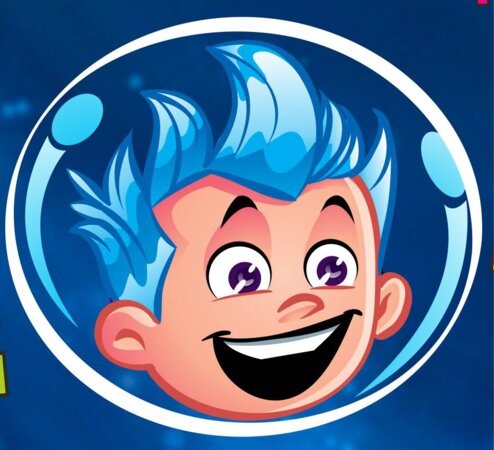 Космический детский День Рожденияпритяжение-дети.рф16+Лучший День Рождения ребенка – игровая комната, игротека и многое другое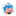 6.Первый день цветного летаВместе нас собрал, друзья.
Праздник солнца, праздник света,
Праздник счастья и добра!Ведущий 1: Праздник, посвященный «Дню защиты детей» считать открытым Ура!Все вместе Ура!Ребята, если вы со мной согласны говорите « ДА »
— настроение каково, во?
— все такого мнения?
— все без исключения?
— мы повзрослели?
— всё мы сумели?
— везде мы успели?
— один за всех?
— а все за одного?
— здоровье в порядке?
— а весело ли вам живётся?
— вы умеете играть?Ведущий 2:
Много игр есть на свете,
Но про все не рассказать.
Любят взрослые и дети
В игры разные играть.Мы начинаем «Сказочные эстафеты»Звучит песня « Приходи Сказка»1 Названия команд. Итак, команды в сборе! И в первую очередь нам как-то нужно назвать наши команды! Вам дается одна минута, чтобы вы придумали названия команде, связанное со сказкой.Ведущая2: И я прошу вас громко хором представить ваши команды!Перед началом эстафеты, я читаю отрывок из сказки, команда первая правильно, отгадавшая название сказки, получает дополнительное очко.«Курочка ряба»«Мышка бежала, хвостиком задела, яичко упало и разбилось»Пронести в столовой ложке теннисный шарик, передать эстафету следующему.«Конек-горбунок»«Горбунок-конек встряхнулся, встал на лапки встрепенулся. Хлопнул гривой, закряхтел и стрелою полетел»Бег с баскетбольным мячом за спиной до финиша и обратно.«Кот в сапогах»«Было у отца три сына, и оставил он им наследство: старую мельницу, осла и кота»Первый игрок надевает сапог, добежит до финиша и обратно, передает сапог следующему.«Буратино»«Карло вошёл в каморку, сел на единственный стул у безногого стола и, повертев так и эдак полено, начал ножом вырезывать из него куклу»Команда разбивается по два человека: это лиса Алиса и кот Базилио. Коту завязывают глаза и одевают большие папочки, лиса его ведет, до финиша и обратно, повязку на глаза и тапочки передают следующей паре.Игра со зрителями, проводит Шапокляк:
Как живете? – Вот так! (выставляют большой палец вперед)
Как идете? – Вот так! (идут на месте)
Как плывете? – Вот так! (имитируют плавание)
Как бежите? – Вот так! (бег на месте)
Как грустите? – Вот так! (грустят)
А шалите? – Вот так! (кривляются)
А грозите? – Вот так! (грозят друг другу пальчиком)2 игра:
–Вышел зайчик погулять, лап у зайца ровно ……(четыре)
– У меня собачка есть, у нее хвостов аж ….(один)
– Есть веселая примета, выпал снег, встречай….(зиму)
–Вьюга воет, словно дрель, на дворе стоит….(февраль)
– День рожденье на носу, испекли мы….(торт)
– У Иринки и Оксанки трехколесные есть….(велосипед)Продолжение эстафет. Ведущий 2:
«Лягушка-путешественница»«- Я придумала! Я нашла! — сказала она. — Пусть две из вас возьмут в свои клювы прутик, а я прицеплюсь за него посередине. Вы будете лететь, а я ехатьКоманды разбиваются по 3 человека. Два ребенка кладут на плечи палку и держат ее руками. Третий — лягушка — висит на руках, поджав ноги. Нужно быстрым шагом дойти до финиша и вернуться обратно.«Колобок»«Взяла старуха крылышко, по коробу поскребла, по сусеку помела и наскребла муки горсти две»Покатить мяч обручем до финиша и обратно, передать обруч и мяч следующему игроку.«Репка»«Тянут-потянут, вытянуть не могут.»Первый участник бежит до финиша и обратно, второй присоединяется к нему, держась за талию, и теперь они бегут вдвоем. Затем присоединяется третий и т. д.«По щучьему велению»«Слез Емеля с печки, обулся, оделся, взял ведра и пошел на речку» Первый участник берет ведерки, наполненные водой, бежит до финиша и обратно, передает ведерки следующему игроку.Звучит песня « Не детское время» все зрители встают, выходят на площадку и повторяют за ведущим движения танца.Ведущий 1:
Для повелителей страны
Ребята все равны:
И рыжие, и белые,
И сильные, и смелые,
Веселые и шумные,
И очень, очень умные.
Всех ждет подарок или приз
И это все для вас сюрприз.
Звучит песня Ротару « Я ты он она»Подведение итогов. Вручение подарков.«День защиты детей» (для детей 5 – 6 лет)Автор сценария – Нестеренко Наталья Игоревна, музыкальный руководитель первой категории МБДОУ – детского сада компенсирующего вида № 1города Балаково Саратовской области.Цель:Создать радостное настроение детям, доброжелательную атмосферу, благоприятный климат.Задачи:
. Максимальное вовлечение детей в музыкальную творческую деятельность;
. развитие коммуникативного поведения детей, обеспечение взаимопонимания между всеми участниками мероприятия;
. импровизировать танцевальные движения под музыку, в соответствии с приобретёнными навыками;
. воспитывать доброе отношение друг к другу;Оборудование и атрибуты:
. Цветы, шары;
. шапочки цветов: ромашка, розовая кашка, лютик, василёк;
. две шапочки лягушат, шапочка комара;
. детский костюм аиста;
. обруч, кнут, ветка, конфета, два стакана с водой, веник;
. угощение для детей;
. цветные мелки.Действующие лица:
Взрослые: Дети:
1.Ведущая 1. Аист
2.Лето 2. Эстрадный танец
3. Клоун Стёпа
4. Клоун КлёпаДети входят в зал с цветами и шарами под фонограмму песни«Детство – это я и ты», муз. Ю. Чичкова и выполняют праздничное построение; мальчики встают полукругом, а девочки в две колонны.Ведущая: Дорогие дети! Сегодня мы отмечаем Международный день защиты детей. Поздравляю всех с этим замечательным днём!Все лучшие песни и сказки на свете
Отдать бы всем детям Земли.
Чтоб добрыми, добрыми выросли дети,
Чтоб храбрыми дети росли.
Детство, — что это такое?Ребёнок: Детство – небо голубое!
Детство – мир на всей земле
И любовь к родной стране.Ребёнок: В детстве ярко солнце светит, смех звенит и там и тут.
Это дети всей планеты песню звонкую поют.Песня «Детство», муз. А. ФилипповойРебёнок:Если утро начинается, значит, солнышко взошло.
Если мама улыбается, значит детям хорошо.Ребёнок:Нужен мир цветам и веточкам, нужен мир тебе и мне,
Нужен мальчикам и девочкам, — всем народам на земле.Ребёнок: На свете живут разноцветные дети,Живут на одной разноцветной планете,
И эта планета на все времена,
У всех разноцветных всего лишь одна!Ребёнок:Давайте, ребята, назло непогодам,
Обнимем планету своим хороводом.
Развеем над нею и тучи и дым,
В обиду её никому не дадим.Ведущая: И пока планета кружится, надо людям в мире жить
И планету не оружием, а любовью окружить.«Упражнение с цветами и шарами»,под фонограмму песни «Аист на крыше», муз. Д. ТухмановаДети садятся.Ведущая:Дети во всём мире хотят радоваться красоте Земли, узнавать много нового, интересного, слушать добрые сказки, смеяться и петь, любить свою Родину.Ребёнок:Куда ни глянешь – светится хрустальная роса,
В малинниках, орешниках – всё сказок чудеса.Ребёнок: На эти дали дальние смотрю, не насмотрюсь,
На все четыре стороны – ромашковая Русь!Ведущая:А знаете ли вы, как много детей живёт на планете, таких же, как вы, мальчиков и девочек? Много, очень много! Пройдёт время, вы все станете взрослыми. Вам придётся самим строить дома, растить хлеб, летать в космос. Но самое важное сейчас для всех – это мир во всём мире и дружба.Ребёнок:С детства мы любим, играть и смеяться,
С детства мы учимся добрыми быть.
Вот бы такими всегда оставаться,
Чтоб улыбаться и крепко дружить!Песня «Всё мы делим пополам», муз. В. ШаинскогоВедущая:Сегодня праздник всех детей и невозможно устоять на месте.Ребёнок:Мы сегодня веселимся, звонко песенку поём,
Нашу полечку танцуем и совсем не устаём.Ребёнок: Всех, кто с нами пожелает веселиться и плясать,
Мы на польку приглашаем, выходите танцевать.Танец «Полька», муз. М. ГлинкиВедущая: Порядок свой имеет всё на свете; недавно мы весну встречали, дети.
Была она хозяйкою на славу: поля зазеленели и дубравы.
Природа словно к празднику одета, теперь пришло весне на смену лето.Звучит музыка Поля Мориа, входит Лето.Лето:Мой вам привет, ребята – дошколята!
Я — лето красное, я солнышком богато.
Его цветы в моём венке горят,
Цветы живые – это мой наряд!Ребёнок:Любуемся мы все твоим нарядом,
Нам можно постоять с тобою рядом
И прикоснуться пальчиком чуть – чуть…
Тебе мы рады, лето, с нами будь.Лето:А что такое лето?Ребёнок:Это много света! Это поле, это лес,
Это тысяча чудес!Ребёнок:Это быстрая река, это в небе облака,
Это яркие цветы, это в танце я и ты!
Лето – это значит много солнечного света!Лето:Солнца у меня на всех вас хватит. Но это в жаркий день,
А спозаранку прошу вас на цветочную полянку.Хоровод «Летние цветы», муз. Е. ТиличеевойРебёнок:До чего ж мы рады: с нами лето рядом, да во всей красе!
Нравится нам это! Мы с тобою, лето, потанцуем все!Общий танец «Сегодня день хороший», исп. Вирус — НожкиДети садятся.Лето: А теперь, ребятки отгадайте – ка загадки.
На лугу и поле мы его встречаем,
Лепесточки белые мы на нём считаем.
Сердцевинка жёлтая у цветка того,
Будто крошка – солнышко забралось в него.
(Ромашка)Колосится в поле рожь,
Там во ржи цветок найдёшь.
Хоть не красный он, а синий
Всё ж на звёздочку похож.
(Василёк)Эй, звоночки, синий цвет,
С язычком, а звону нет.
(Колокольчик)Спал цветок и вдруг проснулся –
Больше спать не захотел,
Шевельнулся, встрепенулся,
Взвился вверх и улетел.
(Бабочка)Ведущая:Лето славная пора, любит лето детвора.Песня «Лето», муз. Н. ЛуконинойЛето:Летом распускаются цветы небывалой красоты,
Птичий хор в саду поёт, рано солнышко встаёт.Песня «Прыг да скок», муз. В. ГоликоваЛето: Без музыки, без песенки нельзя на свете жить,
Давайте будем с музыкой и с песенкой дружить.Песня «Про лягушек и комара», муз. А. ФилиппенкоВедущая: Мы зовём на праздник всех своих друзей,
Пусть они станцуют – будет веселей.«Эстрадный танец»,
(по выбору музыкального руководителя)
(дети импровизируют, используя знакомые танцевальные движения)Ведущая:Сегодня замечательный летний день и хочется, чтобы у всех было хорошее настроение. Встречайте гостей из цирка. Это клоуны Тёпа и Клёпа.Звучит фонограмма песни «Цирк, цирк, цирк», муз. И. Дунаевского
Входят клоуны, у Стёпы в руках обруч. Клёпа подходит к детям,здоровается с каждым ребёнком за руку.Клёпа:Здравствуй, мальчик. Здравствуй, девочка…Стёпа:Ты чего так здороваешься, за руку?Клёпа:А как же надо, за ногу? Ладно.(Клёпа здоровается с каждым за ногу)Стёпа:Да не так! Вот смотри как надо: «Здравствуйте, мальчики!»Мальчики:Здравствуйте!Стёпа:Здравствуйте, девочки!Девочки:Здравствуйте!Стёпа:Здравствуйте, мальчики и девочки!Все:Здравствуйте!Стёпа:Молодцы! Вот так надо здороваться, понял?Клёпа кривляется. «Здравствуйте, мальчики. Здравствуйте, девочки»Стёпа:Прекрати Клёпа, ты, что так себя ведёшь? Ты знаешь, куда ты попал? Это тебе не цирк.Клёпа:Нет! А куда я попал?Стёпа:Это детский сад. Сегодня здесь праздник и мы должны детей повеселить. И вообще посмотри, как ты одет.Клёпа наклоняется, вытирает рукавом пиджака свои ботинки.Клёпа:А ты как одет?Стёпа:Я одел свой праздничный, концертный костюм.Клёпа:А здесь что концерт будет?Стёпа:Концерт давно идёт. И мы на этом концерте должны тоже что – то сделать, какой – нибудь подарок детям подарить. Подумай, вон у тебя какая красивая фуражка.Клёпа:Нет, фуражку я не буду дарить.Стёпа: Фуражку не надо дарить. На концертах, дарят какие – нибудь выступления. Я придумал. Ты у нас такой знаменитый чтец. Руки вынь из карманов, голову подними и громко прочти детям стихотворение, а мы все тебе похлопаем.Клёпа:Да это я запросто. Вы знаете ребята стихотворение?Дети: Знаем!Клёпа:Ну, раз знаете, чего его рассказывать?Стёпа:Давай ещё разочек спроси ребят.Клёпа:Ребята, вы это стихотворение знаете?Стёпа подсказывает детям.Дети: Не знаем!Клёпа: Ну, раз не знают, чего я буду рассказывать.Клёпа отходит в сторону.Стёпа: Ребята, мы сейчас перехитрим Клёпу. Девочки будут отвечать – знаем, а мальчики будут отвечать – не знаем. Ну – ка, как вы будете отвечать? А теперь все вместе скажем.Дети повторяют.Давайте позовём Клёпу.Дети: Клёпа!Стёпа: Клёпа, про стихотворение у ребят спроси.Клёпа: Девочки, знаете это стихотворение?Девочки: Знаем!Клёпа: А мальчики, знаете?Мальчики: Не знаем!Клёпа: Ребята, вы знаете это стихотворение?Дети отвечают все одновременно.Клёпа: Ну, ничего не пойму. Ладно, расскажу. Приготовьте только ладоши и хлопайте дружно. Я люблю это.Читает: Села муха на варенье. Вот и всё стихотворенье.Стёпа: Клёпа, ты маленькое стихотворение рассказал.Клёпа: Они плохо хлопают. Я не буду рассказывать.Стёпа: Ты большое стихотворение расскажи.Клёпа: Хорошо, только ребята пусть мне помогут.Стёпа: Поможете, ребята? (ответ детей)Клёпа: Я сейчас скажу строчку из стихотворения, а вы говорите: «Мы тоже!»Стёпа: Давайте попробуем вместе сказать: «Мы тоже!»Дети повторяютКлёпа: Я сегодня рано встал.Дети: Мы тоже!Клёпа: — На зарядку побежал…
— Скушал завтрак и обед…
— Съел четырнадцать котлет…
— В цирк скорее побежал…
— Там смотреть зверей я стал…
— В цирке видел я слонёнка…
— Он похож на поросёнка!..Дети: Мы тоже!Клёпа: Ой, какие поросятки!Стёпа: Нет, Клёпа посмотри какие ребята чистые, нарядные. Это не поросята.
Клёпа берёт кнут.
Ребята, что это у Клёпы? Плетка, какая – то.Клёпа: В дрессировщики готовлюсь.Стёпа: В дрессировщики? А кого ты Клёпа дрессировать будешь?Клёпа: А кого дрессируют, ребята?Дети: Зверей!Клёпа: У вас в детском саду слона нет? (ответ детей)
И слонихи нет? А крокодила? А собаки у вас есть?
Наверное, кошки есть. Нет? Да куда я попал, что за детский сад?
Кого дрессировать тогда?Стёпа: Я не знаю, кого хочешь.Клёпа:А я знаю.
Клёпа гоняет Стёпу и говорит: Але – оп!
Командует: Сесть! Встать! Сесть на четвереньки, пошёл как медведь!Стёпа идёт на коленях.Клёпа: Медведи так не ходят. Они вот так вот ходят.
(показывает, идёт вперевалочку)Стёпа: Я не медведь, Клёпа!Клёпа:Человек, да?
Берёт обруч, заставляет Стёпу прыгать в обруч: Але – оп! Але – оп!
Молодец! Умница ты моя!
Клёпа разворачивает конфету, делает вид, что хочет отдать её Стёпе, а сам кладёт конфету себе в рот.Стёпа: (отнимает кнут) Хватит тебе меня дрессировать. Теперь я буду тебя дрессировать.
Командует: Стоять! Сидеть! Стоять! Сидеть! Голос!Клёпа: Ав! Ав! Ав!Стёпа: Молодец, Клёпа.(гладит по голове, даёт веник вместо конфеты и убегает)Клёпа: Я так не играю.Стёпа: Скажи Клёпа, а ты конфеты любишь?Клёпа: Да!Стёпа: А шоколадки?Клёпа: Да!Стёпа: А мёд?Клёпа: Не сыпь мне соль на рану.Стёпа: А ты хочешь Клёпа, чтобы я тебе принёс много мёда?Клёпа: Бесплатно?Стёпа: Да!Клёпа: Конечно, хочу. Мёд я люблю больше всего на свете.Стёпа: Тогда мы сейчас поиграем в пчёлок, согласен?Клёпа: А что работать надо?Стёпа: Нет, нет, ты будешь, только есть мёд. А я буду пчёлка. Сейчас пчёлка полетит по цветам, будет собирать много мёда, а ты Стой и жди.Звучит спокойная, лёгкая музыка…….
Стёпа незаметно набирает воду в рот, хлопает руками (крыльями) по коленям (2р.), Клёпа повторяет хлопки.Клёпа: Пчёлка, пчёлка дай мне мёда!
Стёпа брызгает на него водой.Клёпа: Ты не пчёлка, ты трутень. Давай ещё раз поиграем. Только теперь я буду пчёлкой.Стёпа: Давай.Клёпа «летит», набирает воду, подходит к Стёпе, хлопает (2р.).
Стёпа не хлопает и молчит. Клёпа жестами показывает, что нужно делать.
Стёпа делает вид, что не понимает. Тогда Клёпа проглатывает воду и напоминает правило игры.Клёпа: Давай ещё раз.Стёпа: Давай.Клёпа «улетает», набирает воды, подходит к Стёпе, хлопает (2р.)
Стёпа тоже хлопает (2р.) и молчит.Клёпа: Надо было просить: «Пчёлка, пчёлка дай мне мёда!»Стёпа: Я забыл Клёпа. Давай ещё раз.Клёпа: Ну, давай.Клёпа « летит», набирает воды, Стёпа тоже незаметно набирает воды.
Клёпа подходит к Стёпе, хлопает по коленям (2р.)
Стёпа тоже хлопает и молчит. Клёпа показывает, что нужно ещё спросить.
Стёпа делает вид, что не понял.Клёпа: Пчёлка, пчёлка дай мне мёда!Стёпа брызгает на Клёпу водой.Клёпа: Я тебе сейчас!..Клёпа гоняется за Стёпой по кругу. Оба убегают.Ведущая: Спасибо нашим гостям, повеселили они нас.Ребёнок: Дети и детство – радость земли. Пусть будет мир на планете,
Чтоб всюду на свете росли, и цвели от бури укрытые дети.Песня «Это для нас!», муз. Т. ПопатенкоРебёнок: Мы на свет родились, чтобы радостно жить,
Чтобы вместе играть, чтобы крепко дружить.
Чтоб улыбки друг другу дарить и цветы…Все дети: Чтоб исполнились в жизни все наши мечты!Звучит вступление к песне, дети встают в шахматном порядке.Танец «Сюрприз», муз. М. МинковаДети садятся.Лето: Спасибо вам мои друзья, к другим ребятам надо торопиться.
Я к вам вернусь, мы будем петь, плясать,
И вместе с нами будут петь все птицы.
А за ваше выступление примите моё угощение. До свидания!Дети:
Спасибо. До свидания!
Детям раздают сладкое угощение, а затем цветные мелки.
Праздник заканчивается конкурсом рисунка на асфальте.Сопроводительное письмо:
Автор сценария – Нестеренко Наталья Игоревна, музыкальный
руководитель первой категории муниципального бюджетного дошкольного образовательного учреждения детского сада, компенсирующего вида № 1
города Балаково Саратовской области.
Сценарий праздника «День Защиты Детей», с участием взрослых персонажей, для создания радостного настроения, доброжелательной атмосферы и яркого впечатления детей. В сценарии представлены стихи, песни, танцы, цирковые репризы.Использованная литература:
1.Материалы журнала «Дошкольное воспитание»,1983г.
2.Материалы журнала «Дошкiльне виховання», 1989 г.
3.Цирковые репризы.Сценарий утренника: «День защиты детей»Автор: Марина СоболеваВедущий:
Внимание-внимание,
Открывается день смеха и шуток
И веселого настроения.
День непослушания открываем
В зал веселье приглашаем
Баловство, веселье, смех,
Пусть будет радостно для всех!ребенок
Пусть будет радостно и весело у нас,
начинаем праздник, в добрый час!ребенок
Отдохните от забот, пусть улыбка к вам придет.
И улыбка, без сомненья,
Вдруг коснется ваших глаз,
И хорошее настроение,
Не покинет больше вас!ребенок
Сегодня разрешается кривляться,
Шутить, играть и кувыркаться.
Никому не позволяем драться-
Только всем сегодня улыбаться!ребенок
Чтоб ребята не щипались, не кричали, не ругались.
Маме, папе не грубили, что бы их всегда любилиребенок
Воспитателям и няням
Чтоб сегодня помогали,
Праздник юмора с утра-
Крикнем вместе все ура!
Звучит веселая музыка.Вед. Ребята, давайте веселиться на всю катушку. Человек, смеющийся от души, не может быть злым, жадным и делать всякие пакасти.Песня «улыбка»ребенок
Доброй шуткой начинайте друзья,
Шуткой мудрой, шуткой чуткой,
Без которой жить нельзя!ребенок
Смех полезный человеку,
Чем хороший препарат,
Кто смеется, тот в аптеку,
Ходит реже говорят.ребенок
Шутка ценится недаром
А хорошая-вдвойне,
Больше, больше с каждым годом
Смеха, шуток в каждом дне!Общий танецДети сели.Мульти викторина
По дороге дети шли, мешок по пути нашли, а мешок то не простой,
Он волшебный- вот какой1. Кто из героев любит произносить: «ребята, давайте жить дружно! »(кот Леопольд)
2. Назовите фамилию одного из жителей деревни простоквашино, который любил молоко (кот матроскин)
3. Как любил есть бутерброды кот Мвтроскин (колбаса вниз)
4. Где жил чебурашка (в телефонной будке)
5. Как дразнили рыжего мальчика (рыжий, рыжий конопатый, убил дедушку лопатой)
6. Что подарил Винни-пух ослику на день рождение (горшок без меда)
7. Куда отправился Айболит по телеграмме (африка)
8. Что ответил Антошка, когда его позвали капать картошку (это мы не проходили, это нам не задавали)
9. Что подарила сова ослику на день рождения (шнурок-хвост)Бим тянет канат: а я нашел хвост ослика, и я ему его подарю.Яндекс.ДиректКосмический детский День Рожденияпритяжение-дети.рф16+Лучший День Рождения ребенка – игровая комната, игротека и многое другоеИгра перетягивание каната.Бом : а где же наша ириска?Входит ириска под музыку вместе с детьми, играют на тарелках, кастрюлях и т. д.Ириска:
Сегодня разрешается кривляться
Шутить играть и кувыркаться
Ни кому не позволяется драться, только всем сегодня улыбатьсябом
Хочу вас поблагодарить
К себе в гости пригласить
Вот мы там уж поиграемВедущий: а теперь я загадаю вам такие загадки, которые вы ни за что не отгадаете. Слушайте внимательно, держите ушки на макушке-суперсложная загадка:На обед сыночку Ване,
Мама варит суп в …
(не в стакане а в кастрюле)Говорит нам папа басом,
Я люблю конфеты с…
(не с мясом, а джемом)Попросила мама юлю
Ей чайку налить в …
(не кастрюлю, а чашку)И в воронеже и в туле,
Дети ночью спят на…
(не на стули а на кровати)День рожденье на носу-испекли мы…
(торт а не колбасу)В ползунках всегда одет
Спит в саду с пустышкой …
(не дед а братик)Чинят крыши, мебель, рамы,
На рыбалку ходят…
(папы а не мамы)И капризна, и упряма,
В детский сад не хочет…
(дочка а не мама)Игра «прыгунки»Приготовились слушать внимательно, я вам задаю вопросы, а те ребята которые любят шутки и веселье отвечают громко «я»-кто любит игры?
-кто любит мультики?
-жевательные резинки?
-стиральные резинки?
-корзинки?
-пирожное?
-мороженное?
-шоколад?
-мармелад?
-клад?
-кто любит загорать?
-кто любит кричать?
-купаться в грязной луже?
Кто не моет уши?
-петь и танцевать?
-а играть?
Ну что ж, все любят играть, придется тогда еще конкурсы и игры для детей проводить.Глеб
В мире живете вы, горя не зная,
Пусть все завидуют глядя на вас.
Будьте веселыми, буьте вы … счастливы!
Тысячу, тысячу, тысячу раз!ребенок
Ищите улыбку, цените улыбку,
Дарите улыбку друзьям.
Любите улыбку, храните улыбку,
Нам жить без улыбки нельзя!Ведущий: итак дорогие друзья! Во время нашего праздника мы видели ослепительные улыбки, был слышен смех: задорный, заразительный, радостный!Окончился праздник, настал расставания час,
Шутили, играли и нас согревали
Улыбки и блеск ваших глаз.
Запомните этот веселый день, и мы не забудем о вас.Общая игра-танецРаздача эмблем«Путешествие в страну Детства»Ведущая: Всем-всем добрый день! Я рада видеть вас сегодня. Вы знаете, что сегодня за праздник? (Дети отвечают). Правильно сегодня – День защиты детей! И вы знаете мои дорогие, что не только мы празднуем этот праздник, но все дети на всей планете.
Детство – время золотое
И волшебные мечты.
Детство – это мы с тобою,
Детство – это я и ты!
Счастливая, невозвратимая пора детства! Как нам не любить.Воспоминания ней.Где чудеса живут,
Волшебники и феи,
Где ярче мир вокруг
И звонче птичьи трели.Сегодня здесь, друзья мои,
Мы собрались не зря.
Спешим поздравить от души
Девчонок и ребят!В мире много сказок грустных и смешных, и прожить на свете нам нельзя без них. Пусть герои сказок дарят вам тепло, пусть добро на веки побеждает зло. Далеко-далеко раскинулось царство Сказок, Чудес и Волшебства. И кто хоть раз бывал в нем, останется пленником навсегда. Потому что деревья там самые причудливые, терема – самые расписные, царевны – самые прекрасные, а чудища – самые страшные. А еще потому, что с детства на сказках мы учимся добру, смекалке, взаимовыручке, смелости. Правда, детки? (Дети отвечают).Из-за кулис под музыку выходит кот Базилио и Лиса Алиса. Рассматривают все и останавливаются.Кот Базилио: О-па. А куда это мы попали?
Лиса Алиса: (Смеется). Не знаю.
Ведущая: Здравствуйте. А кто вы?
Лиса Алиса: (Подходит медленно к ведущей). Здравствуйте. Я Лиса Алиса, а это…
Кот Базилио: (Подходит к Лесе Алисе и к ведущей, отталкивает Лису Алису). Так-так-так. Вы нам зубы не заговаривайте, говорите, где золото?Ведущая: Какое золото?
Кот Базилио: Какое, какое? Золотое! Как будто вы не знаете, ну то, что еще Буратино закапал 5-ть сольдо в земле.
Ведущая: Извините, но куда вы шли?
Кот Базилио: Куда, куда. В страну дураков. На поле чудес.
Ведущая: А. Но это не страна Дураков, это – страна Детства.Кот Базилио: (Поворачивается к Лисе Алисе). Ну, и куда ты меня привела?
Лиса Алиса: Ну, откуда я знала, что мы прейдем не туда.
Кот Базилио: (Кривляется). Откуда я знала? Откуда я знала?
Ведущая: Дорогие гости не ссорьтесь. Сегодня такой праздник.
Лиса Алиса: Какой сегодня праздник?Ведущая: А вы что не знаете?
Кот Базилио: Нет. И не имеем ни какого представления.
Ведущая: (Обращается к детям). Детки давайте, нашим гостям напомним какой сегодня праздник.Дети отвечают.Кот Базилио: Ну и что? Что в этом празднике хорошего?
Ведущая: Ну, как что? Дети это же золото.
Кот Базилио: О. Золото. Так Алиса мы пришли правильно. Пошли за золотом.
Ведущая: Стойте. Не смейте так делать! Я вам докажу, что дети это не то золото, что блестит, а золото будущего.
Кот Базилио: Хорошо. А что же вы здесь делаете?Ведущая: Мы сегодня будем ездить по городам. В игры играть в викторины. А вот вы любите игры?
Лиса Алиса: Да, вот я очень люблю играть с курочками с гусочками. (Облизывает губы). А вот мой друг Кот Базилио любит играть с рогаткой, стрелять в птичек. (Показывает руками рогатку).
Ведущая: Ну, чтобы вы отучились от таких игр и сделали первый шаг к добру. Я вам разрешу провести игру с детьми. Хотите?
Лиса Алиса: Ну, можно попробовать.Игра: «Путалка». Становятся Кот Базилио и Лиса Алиса. За котиком становятся сзади паровозиком мальчики, а за лисичкой сзади становятся паровозиком девочки. Потом он все становятся в круг, включается музыка, и все начинают танцевать. Когда музыка заканчивается и две команды должны найти своего героя. Мальчики котика, а девочки лисичку.Кот Базилио и Лиса Алиса ссорятся. Тянут девочку в свою сторону.Ведущая: Что случилось, почему вы ссоритесь?
Кот Базилио: Мы золото делим.
Лиса Алиса: Да, да. Не мешайте нам.
Ведущая: Ни чего делить не нужно. И в конце-то-концов отпустите ребенка.
Лиса Алиса: А почему делить не нужно?Ведущая: Потому что я вас приглашаю в необыкновенное путешествие и первым пунктом предназначение, куда мы прибудем. Это город Танцев. Ну, что вы поедете со мной?
Кот Базилио: А что для этого нужно?
Ведущая: Ничего. Только ваше согласие.
Лиса Алиса: И денег не нужно?
Ведущая: Нет.Кот Базилио: Хорошо. А на чем мы поедем?
Ведущая: Мы не поедем, а поплывем на корабле.
Кот Базилио: Ну, тогда мы согласны.
Лиса Алиса: Да согласны.
Ведущая: Ну, тогда поплыли.Танцевальная игра.Лиса Алиса: Мне что-то не понравилась эта страна. А вот дети здесь хорошие.
Кот Базилио: Да, да. Заберем несколько детей и заставим их в Стране Дураков нам золото рыть. А вот когда найдем все золото, отдадим потом этих детей Карабасу Барабасу. (Начинают играть в ладошки).
Ведущая: Ну, что же вы такое говорите. Это хорошие дети, они пакости не делают и никуда они поедут.
Лиса Алиса: А это почему еще?
Ведущая: Потому что я вам их не отдам. Я вам докажу, что мои дети очень хорошие. И для этого я вас приглашаю в следующий город. Самый прекрасный, самый веселый, самый необыкновенный.Кот Базилио: Ой, и что же это за город?
Ведущая: Это музыкальный город.
Лиса Алиса: Музыкальный? И что же в этом городе необыкновенного?
Ведущая: В этом городе все люди поют. А я то знаю, вы петь любите.
Кот Базилио: Да любим. Но я так думаю, мы не пешком туда пойдем?
Ведущая: Нет, конечно. Мы поедем туда на поезде.
Лиса Алиса: О, а вот поезда я люблю. А петь в поезде. (Уходит и поет). Какое небо голубое. Мы не сторонники разбоя.КараокеКот Базилио: (Танцует возле тросточки и напевает музыку из Буратино).
Лиса Алиса: А что это тебя на песни пробило?
Кот Базилио: Не знаю, что-то петь мне захотелось. Просто дети пели хорошо, вот и мне захотелось спеть.
Лиса Алиса: А что это тебе дети понравились?
Кот Базилио: Ты что не поняла? Сколько денег мы заработаем, они ведь еще и петь умеют. А Карабас Барабас любит певчих детей.Лиса Алиса: А-а-а-а.
Ведущая: А я все слышу.
Лиса Алиса: Ну и что?
Ведущая: И вам не стыдно? Шепчитесь.
Кот Базилио: Нам ни чего не стыдно.Лиса Алиса. Вот-вот. Что-то я не вижу доказательств. Еще чуть-чуть и мы потеряем терпение.
Кот Базилио: Да. А вот когда я злой, меня ни что не остановит.
Ведущая: Хорошо, хорошо. Тогда я вас приглашаю еще в один замечательный город.
Кот Базилио: Ой, уморила ты меня своими городами. Ни чего в этих городах нет хорошего.
Лиса Алиса: (Бьет в бок кота и улыбается ему).Кот Базилио: Ну, хорошо, уговорила! Какой там следующий город?
Ведущая: Вот это другое дело. Следующий город. Это город искусства, артистизма, перевоплощения. Это город театра.
Кот Базилио: Вау театра?
Лиса Алиса: Вот это интересно.
Ведущая: Но чтобы нам туда попасть мы полетим на самолете. Полетели.Игра: Сказка»Кот Базилио: Вау-вау-вау. Вот это да. Молодцы. Артистические дети. (Потирает руки).
Лиса Алиса: Ты думаешь о том, о чем думаю и я?
Кот Базилио: (Бьет легонько по голове Лису Алису). Я не знаю, о чем ты думаешь? Но точно не о том, о чем я!
Лиса Алиса: А почему это ты так думаешь?
Кот Базилио: Потому что у тебя того вещества, которым думает.Лиса Алиса: Как это нет? Я тебе сейчас покажу. (Замахивается рукой на Кота Базилио).
Ведущая: Так-так-так. Тихо-тихо. Не ссорьтесь. Сейчас мы все устоем. А ты Лиса Алиса не переживай мы сейчас поедем в город Викторин и Загадок.
Лиса Алиса: И что?
Ведущая: Как что? Несколько загадок и викторин и ты стаешь умной.
Лиса Алиса: Правда?Ведущая: Ну конечно.
Лиса Алиса: Ну, тогда поехали, я хочу быть умной.
Кот Базилио: Тебе это не поможет. Дереву мозги не вставишь.
Лиса Алиса: Сам ты дерево. (Показывает язык).
Кот Базилио: Стойте. А мы что пешком пойдем?
Ведущая: Нет, конечно. Мы поедем на конях.
Лиса Алиса: Ну, поехали, поехали.Игра: «Викторины и загадки»Ведущая: Мне нужно две команды. На эти вопросы нужно отвечать быстро. Я сейчас выберу, кто будет защищать команду. И чья команда быстрее ответит на вопросы те и выиграли. Готовы?Вопросы первой команде.
1. Боевая гусеничная машина (Танк)
2. Бумажный пакет для пересылки и хранения писем. (Конверт)
3. Шахматная фигура, которая ходит буквой Г. (Конь)
4. Цирковой шут. ( Клоун)
5. Изобретатель популярного кубика. (Рубик)
6. Блюдо из крупы. (Каша)
7. Безбилетный пассажир. (Заяц)
8. Наука про болезни и их лечения. (Медицина)
9. Медленный танец под счет 1,2,3. (Вальс)
10. Самая высокая гора в мире. (Эверест)Вопросы второй команде.
1. Хищная ночная птица. (Сова)
2. Посуда для кипячения воды. (Чайник)
3. Какое трехсложное слово объединяет 33 буквы. (Алфавит)
4. Приспособления для гребли. (Весла)
5. Насекомое, что приноси мед. (Пчела)
6. Национальная японская одежда. (Кимоно)
7. Самая маленькая мера длинны. (мм)
8. Драгоценный камень, который добывается из раковин моллюсков. (Жемчуг)
9. Конь низкорослой породы. (Пони)
10. Красная строка в письме. (Абзац)Загадки.Лиса Алиса: Да, детки у вас умные и такие хорошие. Все такие красивые.
Ведущая: Ты, что только это поняла?
Лиса Алиса: Да. Ну, я же не всматривалась в них.
Кот Базилио: Ой, да что в этих детях хорошего? Только и умеют только петь и танцевать. А больше ни чего.
Ведущая: Нет, ты не прав. Наши дети умеют многое. Не только петь и танцевать, но еще они умеют развлекаться.Лиса Алиса: Развлекаться? Я люблю развлекаться.
Кот Базилио: А тебе бы только развлекаться. У тебя только одно в голове шумелки и вопилки. А золото кто будет искать?
Лиса Алиса: Успокойся. Мы уже нашли клад.
Кот Базилио: Нашли? Где он?
Лиса Алиса: Вот перед тобой.
Кот Базилио: Вот это ты называешь кладом?Лиса Алиса: Да. (Обращается к ведущей). Ну, что мы едем развлекаться?
Ведущая: Ну, конечно. И мы отправляемся в последний город. Чтобы доказать Коту Базилио, что дети хорошие. Лиса Алиса уже поверила. Этот город Развлечений. Ты готова Лиса Алиса?
Лиса Алиса: Готова.
Ведущая: А ты Кот Базилио?
Кот Базилио: (Грубо). Готов.
Ведущая: А поедем мы на велосипеде.РазвлеченияКот Базилио: Вот теперь я вижу, что дети и в самом деле это золото. Но не то, которое блестит.
Лиса Алиса: А вон смотри на девочку вон ту с бантиками. Какая она красивая.
Кот Базилио: Очень-очень красивая. Мне так здесь понравилось.
Лиса Алиса: Подойдем к детям, обнимем их?
Кот Базилио: Подойдем.Лиса Алиса: (Обращается к ведущей). Можно?
Ведущая: Ну, конечно можно. Но только если вы изменились?
Лиса Алиса: Ну, конечно мы изменились.
Кот Базилио: Да, да, да.
Ведущая: Ну, тогда идите.Кот Базилио и Лиса Алиса подходят к детям и проводят с ними игру Рисунок на асфальте «Мир, в котором я живу».Лиса Алиса: Мне очень понравилось. Я бы осталась. Но нам нужно идти.
Кот Базилио: Да, нам нужно.
Ведущая: А куда же вы пойдете?
Кот Базилио: К себе домой.
Лиса Алиса: Мы расскажем о ваших детях у себя в стране. И будем стремиться сделать своих детей, такими же как ваши.
Кот Базилио: До свидания.
Лиса Алиса: До новых встреч.
Ведущая: Детки давайте попрощаемся с нашими гостями. До новых встреч.